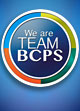 Understanding Text LevelsTo further clarify expectations for instructional reading level, below are the following grade level targets by marking period.Reading Targets Text Level Chart Grades 1-5*Additional information, descriptions and “look-fors” at each level can be found on our school website: http://bearcreekes.bcps.org  or the BCPS website:  www.bcps.org.  Grade LevelEnd of First QuarterEnd of Second QuarterEnd of Third QuarterEnd of Fourth QuarterGrade 1D/EFHJGrade 2J/KKLMGrade 3M/NNOPGrade 4P/QQRSGrade 5S/TTUV